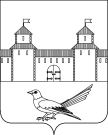 от 23.05.2016   № 606-рО признании утратившими  силу распоряженийадминистрации муниципального образованияНикольский    сельсовет Сорочинского  районаОренбургской области           На основании  Закона Оренбургской области от 15 декабря . N 2824/781-V-ОЗ "Об объединении муниципальных образований Сорочинского района Оренбургской области с городским округом город Сорочинск", в соответствии со статьями 32, 35, 40 Устава муниципального образования Сорочинский городской округ Оренбургской области:Признать утратившими силу следующие распоряжения администрации муниципального образования Никольский  сельсовет Сорочинского  района Оренбургской области:           1.1. распоряжение администрации муниципального образования Никольский   сельсовет Сорочинского  района от  12.08.2010 № 81-р «Об утверждении Положения о проверке достоверности и полноты сведений, представляемых гражданами, претендующими на замещение должностей муниципальной службы, и муниципальными  служащими, и соблюдения муниципальными служащими требований к служебному поведению»;           1.2. распоряжение администрации муниципального образования Никольский   сельсовет Сорочинского  района от  03.08.2010 № 80-р «О предоставлении гражданами, претендующими на замещение должностей муниципальной службы и муниципальными служащими сведений о доходах, об имуществе и обязательствах имущественного характера»;           1.3. распоряжение администрации муниципального образования Никольский   сельсовет Сорочинского  района от 01.06.2006 № 30-р «О порядке ведения расходных обязательств Никольского сельсовета Сорочинского района Оренбургской области»;           1.4. распоряжение администрации муниципального образования Никольский   сельсовет Сорочинского  района от 18.08.2006 № 39-р «О разработке, применении и мониторинге перспективного финансового плана администрации муниципального образования Никольский  сельсовет Сорочинского  района Оренбургской области».           2. Настоящее распоряжение  вступает в силу после его официального опубликования в информационном бюллетене «Сорочинск официальный» и подлежит размещению на портале муниципального образования Сорочинский городской округ Оренбургской области.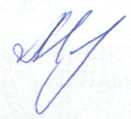 Глава муниципального образованияСорочинский городской округ                                                                           Т.П.МелентьеваРазослано: в дело, ликвидационной комиссии, Николаевскому ТО, информационный бюллетень, Вагановой Е.В.,  государственно-правовому управлению, прокуратуреАдминистрация Сорочинского городского округа Оренбургской областиР А С П О Р Я Ж Е Н И Е 